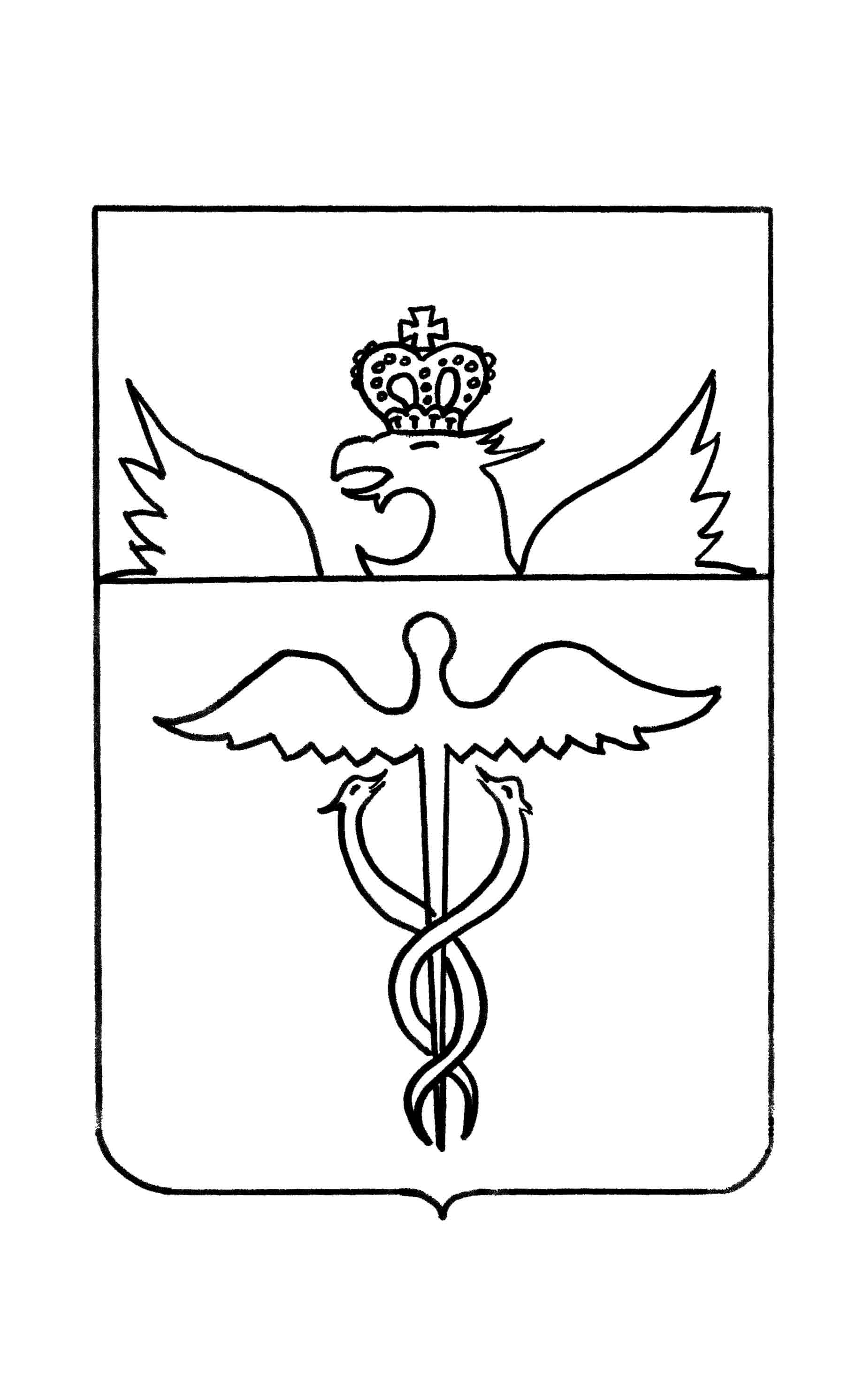 Совет народных депутатовНижнекисляйского городского поселенияБутурлиновского муниципального районаВоронежской областиРЕШЕНИЕот  29 апреля 2022 года                 № - 65р.п. Нижний КисляйВ соответствии с Бюджетным кодексом Российской Федерации, ст.35 Федерального закона от 06.10.2003 г. № 131-ФЗ «Об общих принципах организации местного самоуправления в Российской Федерации» и на основании Устава Нижнекисляйского городского поселения, Совет народных депутатов Нижнекисляйского городского поселенияР Е Ш И Л:1. Утвердить отчет об исполнении бюджета Нижнекисляйского городского поселения Бутурлиновского муниципального района Воронежской области за 2021 год по доходам в сумме 19054,2 тыс. рублей, по расходам в сумме 18982,63 тыс. рублей с превышением расходов над доходами (дефицит бюджета Нижнекисляйского городского поселения Бутурлиновского муниципального района Воронежской области) в сумме 1464,95тыс. рублей и со следующими показателями, согласно приложениям:1.1. «Источники внутреннего финансирования дефицита бюджета Нижнекисляйского городского поселенияБутурлиновского муниципального района Воронежской области на 2021 год», согласно приложению 1 к настоящему решению.1.2. «Поступление доходов бюджета Нижнекисляйского городского поселения Бутурлиновского муниципального района Воронежской области по кодам видов доходов, подвидов доходов на 2021 год», согласно приложению 2 к настоящему решению.1.3. «Ведомственную структуру расходов бюджета Нижнекисляйского городского поселения на 2021 год», согласно приложению 3 к настоящему решению.1.4. «Распределение бюджетных ассигнований по разделам, подразделам, целевым статьям (муниципальным программам Нижнекисляйского городского поселения Бутурлиновского муниципального района Воронежской области), группам видов расходов классификации расходов бюджета поселения на 2021 год», согласно приложению 4 к настоящему решению.1.5. «Распределение бюджетных ассигнований по целевым статьям (муниципальным программам Нижнекисляйского городского поселения Бутурлиновского муниципального района Воронежской области), группам видов расходов, разделам, подразделам классификации расходов бюджета поселения на 2021 год», согласно приложению 5 к настоящему решению. 2. Опубликовать настоящее решение в Вестнике муниципальных правовых актов и иной официальной информации Нижнекисляйского городского поселения.3. Контроль за исполнением настоящего решения возложить на главу Нижнекисляйского городского поселения Заварзину С.А.Глава Нижнекисляйскогогородского поселения                                                    С.А. ЗаварзинаПредседательСовета народных депутатов                                        И.Н. Лапина                                                                                        Приложение 1к решению Совета народных депутатовНижнекисляйского городского поселенияот 29 апреля 2022 года   № 65Источники внутреннего финансирования дефицита бюджета Нижнекисляйского городского поселения на 2021 год и на плановый период 2022 и 2023 годовПриложение 2                                                            к решению Совета народных депутатовНижнекисляйского городского поселения от 29 апреля 2022 года   № 65ПОСТУПЛЕНИЕ ДОХОДОВ БЮДЖЕТАНИЖНЕКИСЛЯЙСКОГО ГОРОДСКОГО ПОСЕЛЕНИЯ БУТУРЛИНОВСКОГО МУНИЦИПАЛЬНОГО РАЙОНА ВОРОНЕЖСКОЙ ОБЛАСТИПО КОДАМ ВИДОВ ДОХОДОВ, ПОДВИДОВ ДОХОДОВ НА 2021 ГОД И НА ПЛАНОВЫЙ ПЕРИОД 2022 И 2023 ГОДОВ(тыс. рублей)Об исполнении бюджета Нижнекисляйского городского поселения Бутурлиновского муниципального района Воронежской области за 2021 год№ п/пНаименованиеКод бюджетной  классификацииСумма(тыс. рублей)Сумма(тыс. рублей)№ п/пНаименованиеКод бюджетной  классификациипланфакт12345Источники внутреннего финансирования дефицита бюджета01 00 00 00 00 0000 0001464,95-71,57Привлечение бюджетных кредитов из других бюджетов бюджетной системы РФ в валюте РФ01 03 01 00 00 0000 710700,00700,00Привлечение кредитов  из других бюджетов бюджетной системы РФ бюджетами городских поселений в валюте РФ01 03 01 00 130000 710700,00700,00Погашение бюджетных кредитов из других бюджетов бюджетной системы РФ в валюте РФ01 03 01 00 00 0000 8000,00,0Погашение кредитов  из других бюджетов бюджетной системы РФ бюджетами городских поселений в валюте РФ01 03 01 00 13 0000 8100,00,01Изменение остатков средств на счетах по учету средств бюджета01 05 00 00 00 0000000764,95-771,571Увеличение остатков средств бюджетов01 05 00 00 00 0000500-19864,03-19754,21Увеличение прочих остатков  денежных средств бюджетов поселений01 05 02 01 10 0000510-19864,03-19754,21Уменьшение остатков средств бюджетов01 05 00 00 00 000060020628,9818982,631Уменьшение  прочих остатков  денежных средств бюджетов поселений01 05 02 01 10 000061020628,9818982,63Код показателяНаименование показателяПлан2021 годФакт2021 год% исполнения12345000 8 50 00000 00 0000 000ВСЕГО19164,0319054,299,4000 1 00 00000 00 0000 000НАЛОГОВЫЕ И НЕНАЛОГОВЫЕ ДОХОДЫ11685,111580,6699,1000 1 01 00000 00 0000 000НАЛОГИ НА ПРИБЫЛЬ, ДОХОДЫ1701,01945,36114,4000 1 01 02000 01 0000 110Налог на доходы физических лиц1701,01945,36114,4000 1 01 02010 01 0000 110Налог на доходы физических лиц с доходов, источником которых является налоговый агент, за исключением доходов, в отношении которых исчисление и уплата налога осуществляются в соответствии со статьями 227, 2271 и 228 Налогового кодекса Российской Федерации1701,01945,36114,4000 1 03 00000 00 0000 000НАЛОГИ НА ТОВАРЫ (РАБОТЫ, УСЛУГИ), РЕАЛИЗУЕМЫЕ НА ТЕРРИТОРИИ РОССИЙСКОЙ ФЕДЕРАЦИИ2273,02316,4101,9000 1 03 02000 01 0000 110Акцизы по подакцизным товарам (продукции), производимым на территории Российской Федерации2273,02316,4101,9000 1 03 02230 01 0000 110Доходы от уплаты акцизов на дизельное топливо, подлежащие распределению между бюджетами субъектов Российской Федерации и местными бюджетами с учетом установленных дифференцированных нормативов отчислений в местные бюджеты722,91069,4147,9000 1 03 02240 01 0000 110Доходы от уплаты акцизов на моторные масла для дизельных и (или) карбюраторных (инжекторных) двигателей, подлежащие распределению между бюджетами субъектов Российской Федерации и местными бюджетами с учетом установленных дифференцированных нормативов отчислений в местные бюджеты5,57,5136,4000 1 03 02250 01 0000 110Доходы от уплаты акцизов на автомобильный бензин, подлежащие распределению между бюджетами субъектов Российской Федерации и местными бюджетами с учетом установленных дифференцированных нормативов отчислений в местные бюджеты1544,61421,892,0000 1 03 02260 01 0000 110Доходы от уплаты акцизов на прямогонный бензин, подлежащие распределению между бюджетами субъектов Российской Федерации и местными бюджетами с учетом установленных дифференцированных нормативов отчислений в местные бюджеты-182,3000 1 05 00000 00 0000 000НАЛОГИ НА СОВОКУПНЫЙ НАЛОГ1363,01369,8100,5000 1 05 03000 01 0000 110Единый сельскохозяйственный налог1363,01369,8100,5000 1 05 03010 01 0000 110Единый сельскохозяйственный налог1363,01369,8100,5000 1 06 00000 00 0000 000НАЛОГИ НА ИМУЩЕСТВО2957,02791,594,4000 1 06 01000 00 0000 110Налог на имущество физических лиц125,0335,4268,3000 1 06 01030 13 0000 110Налог на имущество физических лиц, взимаемый по ставкам, применяемым к объектам налогообложения, расположенным в границах городских поселений125,0335,4268,3000 1 06 06000 00 0000 110Земельный налог2832,02456,186,7000 1 06 06030 00 0000 110Земельный налог с организаций1960,01583,580,8000 1 06 06033 13 0000 110Земельный налог с организаций, обладающих земельным участком, расположенным в границах городских поселений1960,01583,580,8000 1 06 06040 00 0000 110Земельный налог с физических лиц872,0872,6100,1000 1 06 06043 13 0000 110Земельный налог с физических лиц, обладающих земельным участком, расположенным в границах городских поселений872,0872,6100,1000 1 08 00000 00 0000 000ГОСУДАРСТВЕННАЯ ПОШЛИНА15,87,748,7000 1 08 04000 01 0000 110Государственная пошлина за совершение нотариальных действий (за исключением действий, совершаемых консульскими учреждениями Российской Федерации)15,87,748,7000 1 08 04020 01 0000 110Государственная пошлина за совершение нотариальных действий должностными лицами органов местного самоуправления, уполномоченными в соответствии с законодательными актами Российской Федерации на совершение нотариальных действий15,87,748,7000 1 11 00000 00 0000 000ДОХОДЫ ОТ ИСПОЛЬЗОВАНИЯ ИМУЩЕСТВА, НАХОДЯЩЕГОСЯ В ГОСУДАРСТВЕННОЙ И МУНИЦИПАЛЬНОЙ СОБСТВЕННОСТИ2290,01201,152,5000 1 11 05000 00 0000 120Доходы, получаемые в виде арендной либо иной платы за передачу в возмездное пользование государственного и муниципального имущества (за исключением имущества бюджетных и автономных учреждений, а также имущества государственных и муниципальных унитарных предприятий, в том числе казенных)2290,01201,152,5000 1 11 05010 00 0000 120Доходы, получаемые в виде арендной платы за земельные участки, государственная собственность на которые не разграничена, а также средства от продажи права на заключение договоров аренды указанных земельных участков2290,01148,550,2000 1 11 05013 13 0000 120Доходы, получаемые в виде арендной платы за земельные участки, государственная собственность на которые не разграничена и которые расположены в границах городских поселений, а также средства от продажи права на заключение договоров аренды указанных земельных участков2290,01148,550,2000 1 11 05020 00 0000 120Доходы, получаемые в виде арендной платы за земли после разграничения государственной собственности на землю, а также средства от продажи права на заключение договоров аренды указанных земельных участков (за исключением земельных участков бюджетных и автономных учреждений)52,6000 1 11 05025 13 0000 120Доходы, получаемые в виде арендной платы, а также средства от продажи права на заключение договоров аренды за земли, находящиеся в собственности городских поселений (за исключением земельных участков муниципальных бюджетных и автономных учреждений)52,6000 1 13 01000 00 0000 000ДОХОДЫ ОТ ОКАЗАНИЯ ПЛАТНЫХ УСЛУГ (работ)102,250,349,2000 1 13 01995 00 0000 000Прочие доходы от оказания платных услуг (работ)получателями средств бюджетов102,250,349,2000 1 13 01995 13 0000 000Прочие доходы от оказания платных услуг (работ) получателями средств бюджетов городских поселений102,250,349,2000 1 14 00000 00 0000 000ДОХОДЫ ОТ ПРОДАЖИ МАТЕРИАЛЬНЫХ И НЕМАТЕРИАЛЬНЫХ АКТИВОВ854,11410,4165,1000 1 14 06000 00 0000 430Доходы от продажи земельных участков, находящихся в государственной и муниципальной собственности854,11410,4165,1000 1 14 06010 00 0000 430Доходы от продажи земельных участков, государственная собственность  на которые не разграничена854,11410,4165,1000 1 14 06013 13 0000 430Доходы от продажи земельных участков, государственная собственность  на которые не разграничена и которые расположены в границах городских поселений854,11410,4165,1000 1 16 00000 00 0000 000ШТРАФЫ, САНКЦИИ, ВОЗМЕЩЕНИЕ УЩЕРБА1,0000 1 16 10000 00 0000 140Платежи в целях возмещения причиненного ущерба (убытков)1,0000 1 16 10123 01 0000 140Доходы от денежных взысканий (штрафов), поступающие в счет погашения задолженности, образовавшейся до 01 января 2020 года, подлежащие зачислению в бюджет муниципального образования по нормативам, действовавшим в 2019 году1,0000 1 16 10123 010131140Доходы от денежных взысканий (штрафов), поступающие в счет погашения задолженности, образовавшейся до 01 января 2020 года, подлежащие зачислению в бюджет муниципального образования по нормативам, действовавшим в 2019 году (доходы бюджетов городских поселений)1,0000 1 17 00000 00 0000 000ПРОЧИЕ НЕНАЛОГОВЫЕ ДОХОДЫ129,0487,1377,6000 1 17 05000 00 0000 000Прочие неналоговые доходы129,0487,1377,6000 1 17 05050 00 0000 000Прочие неналоговые доходы бюджетов129,0487,1377,6000 1 17 05050 13 0000 180Прочие неналоговые доходы бюджетов городских  поселений129,0487,1377,6000 2 00 00000 00 0000 000БЕЗВОЗМЕЗДНЫЕ ПОСТУПЛЕНИЯ7478,937473,699,9000 2 02 00000 00 0000 000Безвозмездные поступления от других бюджетов бюджетной системы РФ7430,717425,399,9000 2 02 10000 00 0000 150Дотации бюджетам субъектов Российской Федерации и муниципальных образований1562,01562,0100000 2 02 15001 00 0000 150Дотации на выравнивание бюджетной обеспеченности1562,01562,0100000 2 02 15001 13 0000 150Дотации бюджетам городских поселений на выравнивание бюджетной обеспеченности1562,01562,0100000 2 02 30000 00 0000 150Субвенции бюджетам субъектов Российской Федерации и муниципальных образований226,5226,5100000 2 02 35118 13 0000 150Субвенции бюджетам городских поселений на осуществление первичного воинского учета на территориях, где отсутствуют военные комиссариаты226,5226,5100000 2 02 29999 00 0000 150Субсидии бюджетам бюджетной системы Российской Федерации2313,32307,999,9000 2 02 29999 13 0000 150Прочие субсидии бюджетам городских поселений2313,32307,999,9000 2 02 40000 00 0000 150Иные межбюджетные трансферты3328,93328,9100000 2 02 45160 00 0000 150Межбюджетные трансферты, передаваемые бюджетам для компенсации дополнительных расходов, возникших в результате решений, принятых органами власти другого уровня1,91,9100000 2 02 49999 13 0000 150Прочие межбюджетные трансферты, передаваемые бюджетам городских поселений(уличное освещение, ремонт дорог)3327,03327,0100000 2 07 05030 00 0000 150Прочие безвозмездные поступления48,2248,22100000 2 07  05030  13 0000 150Прочие безвозмездные поступления в бюджеты городских поселений48,2248,22100Приложение  3к решению Совета народных депутатовНижнекисляйского городского поселенияот 29 апреля 2022 года   № 65Приложение  3к решению Совета народных депутатовНижнекисляйского городского поселенияот 29 апреля 2022 года   № 65Приложение  3к решению Совета народных депутатовНижнекисляйского городского поселенияот 29 апреля 2022 года   № 65Приложение  3к решению Совета народных депутатовНижнекисляйского городского поселенияот 29 апреля 2022 года   № 65Приложение  3к решению Совета народных депутатовНижнекисляйского городского поселенияот 29 апреля 2022 года   № 65Приложение  3к решению Совета народных депутатовНижнекисляйского городского поселенияот 29 апреля 2022 года   № 65Приложение  3к решению Совета народных депутатовНижнекисляйского городского поселенияот 29 апреля 2022 года   № 65Приложение  3к решению Совета народных депутатовНижнекисляйского городского поселенияот 29 апреля 2022 года   № 65Приложение  3к решению Совета народных депутатовНижнекисляйского городского поселенияот 29 апреля 2022 года   № 65Ведомственная структура расходов бюджета Нижнекисляйского городского поселения на 2021 годВедомственная структура расходов бюджета Нижнекисляйского городского поселения на 2021 годВедомственная структура расходов бюджета Нижнекисляйского городского поселения на 2021 годВедомственная структура расходов бюджета Нижнекисляйского городского поселения на 2021 годВедомственная структура расходов бюджета Нижнекисляйского городского поселения на 2021 годВедомственная структура расходов бюджета Нижнекисляйского городского поселения на 2021 годВедомственная структура расходов бюджета Нижнекисляйского городского поселения на 2021 годВедомственная структура расходов бюджета Нижнекисляйского городского поселения на 2021 годВедомственная структура расходов бюджета Нижнекисляйского городского поселения на 2021 годНаименованиеГРБСРзПРЦСРВРСумма (тыс. рублей)Сумма (тыс. рублей)Сумма (тыс. рублей)НаименованиеГРБСРзПРЦСРВРпланфакт% исп.123456789ВСЕГО20628,9818982,6392,0Общегосударственные вопросы914015037,74943,298,1Функционирование высшего должностного лица субъекта Российской Федерации и муниципального образования9140102826,7788,095,3Муниципальная программа «Муниципальное управление, управление муниципальными финансами, исполнение полномочий по ведению воинского учета в Нижнекисляйском городском поселении Бутурлиновского муниципального района Воронежской области»914010285 0 00 00000826,7788,0Подпрограмма "Создание условий для эффективного и ответственного муниципального управления"914010285 1 00 00000826,7788,0Основное мероприятие "Финансовое обеспечение деятельности главы Нижнекисляйского городского поселения"914010285 1 01 00000826,7788,0Расходы на обеспечение деятельности главы Нижнекисляйского городского поселения(Расходы на выплаты персоналу в целях обеспечения выполнения функций муниципальными органами) 914010285 1 01 92020100826,7788,0Функционирование Правительства Российской Федерации, высших исполнительных органов государственной власти субъектов Российской Федерации, местных администраций91401043970,33914,798,6Муниципальная программа «Муниципальное управление, управление муниципальными финансами, исполнение полномочий по ведению воинского учета в Нижнекисляйском городском поселении Бутурлиновского муниципального района Воронежской области»914010485 0 00 000003970,33914,7Подпрограмма "Создание условий для эффективного и ответственного муниципального управления"914010485 1 00 000003970,33914,7Основное мероприятие "Финансовое обеспечение деятельности администрации Нижнекисляйского городского поселения"914010485 1 02 000003970,33914,7Расходы на обеспечение функций органов местного самоуправления(Расходы на выплаты персоналу в целях обеспечения выполнения функций муниципальными органами) 914010485 1 02 920101003311,93311,9100Расходы на обеспечение функций органов местного самоуправления (Закупка товаров, работ и услуг для муниципальных нужд) 914010485 1 02 92010200578,4538,193,0Расходы на обеспечение функций органов местного самоуправления(Иные бюджетные ассигнования) 914010485 1 02 9201080080,064,780,9Резервные фонды91401110,00,0Муниципальная программа «Муниципальное управление, управление муниципальными финансами, исполнение полномочий по ведению воинского учета в Нижнекисляйском городском поселении Бутурлиновского муниципального района Воронежской области»914011185 0 00 000000,00,0Подпрограмма "Создание условий для эффективного и ответственного муниципального управления"914011185 1 00 000000,00,0Основное мероприятие " "Резервный фонд администрации Нижнекисляйского городского поселения"914011185 1 03 000000,00,0Резервный фонд администрации Нижнекисляйского городского поселения (проведение аварийно-восстановительных работ и иных мероприятий, связанных с предупреждением и ликвидацией последствий стихийных бедствий и других чрезвычайных ситуаций) (Иные бюджетные ассигнования)  914011185 1 03 205408000,00,0Другие общегосударственные вопросы9140113240,7240,599,9Муниципальная программа «Муниципальное управление, управление муниципальными финансами, исполнение полномочий по ведению воинского учета в Нижнекисляйском городском поселении Бутурлиновского муниципального района Воронежской области»914011385 0 00 00000240,7240,5Подпрограмма "Создание условий для эффективного и ответственного муниципального управления"914011385 1 00 00000240,7240,5Основное мероприятие "Финансовое обеспечение выполнения других расходных обязательств"914011385 1 05 00000240,7240,5Выполнение других расходных обязательств (Закупка товаров, работ и услуг для муниципальных нужд) 914011385 1 05 90200200240,7240,5Национальная оборона91402226,5226,5100Мобилизационная и вневойсковая подготовка9140203226,5226,5100Муниципальная программа «Муниципальное управление, управление муниципальными финансами, исполнение полномочий по ведению воинского учета в Нижнекисляйском городском поселении Бутурлиновского муниципального района Воронежской области»914020385 0 00 00000226,5226,5100Подпрограмма "Исполнение полномочий по ведению воинского учета в Нижнекисляйском городском поселении"914020385 2 00 00000226,5226,5100Основное мероприятие "Финансовое обеспечение ведения воинского учета в поселении"914020385 2 01 00000226,5226,5Осуществление первичного воинского учета на территориях, где отсутствуют военные комиссариаты (Расходы на выплаты персоналу в целях обеспечения выполнения функций муниципальными органами) 914020385 2 01 51180100200,4200,4100Осуществление первичного воинского учета на территориях, где отсутствуют военные комиссариаты (Закупка товаров, работ и услуг для муниципальных нужд) 914020385 2 01 5118020026,126,1100Национальная безопасность и правоохранительная деятельность9140337,937,398,4Защита населения и территории от чрезвычайных ситуаций природного и техногенного характера, пожарная безопасность914031037,937,398,4Муниципальная программа Нижнекисляйского городского поселения «Социальное развитие городского поселения и социальная поддержка граждан Нижнекисляйского городского поселения Бутурлиновского муниципального района Воронежской области» 914031084 0 00 0000037,937,3Подпрограмма «Предупреждение и ликвидация последствий чрезвычайных ситуаций и стихийных бедствий, гражданская оборона, обеспечение первичных мер пожарной безопасности на территории Нижнекисляйского городского поселения, реализация мероприятий по землеустройству и землепользованию в Нижнекисляйском городском поселении, реализация мероприятий по санитарно-эпидемиологическому благополучию на территории Нижнекисляйского городского поселения 914031084 1 00 0000037,937,3Основное мероприятие "Обеспечение первичных мер пожарной безопасности"914031084 1 03 0000037,937,3ГСМ патрулирование (Прочая закупка товаров, работ и услуг)914031084 1 03 205702001,91,9100Выполнение других расходных обязательств (Закупка товаров, работ и услуг для муниципальных нужд) 914031084 1  03 9020020036,035,498,4Национальная экономика914043123,61628,352,1Общеэкономические вопросы914040121,721,7100Муниципальная программа Нижнекисляйского городского поселения «Социальное развитие городского поселения и социальная поддержка граждан Нижнекисляйского городского поселения Бутурлиновского муниципального района Воронежской области»914040184 0 00 0000021,721,7Подпрограмма "Социальная политика Нижнекисляйского городского поселения"914040184 4 00 0000021,721,7Основное мероприятие «Общественные работы»914040184 4 02 0000021,721,7Общественные работы за счет областного бюджета (Закупка товаров, работ и услуг для муниципальных нужд)914040184 4 02 7843020017,117,1100Общественные работы за счет средств бюджета Нижнекисляйского городского поселения (Закупка товаров, работ и услуг для муниципальных нужд)914040184 4 02 984302004,64,6100Дорожное хозяйство (дорожные фонды)91404093101,91606,651,8Муниципальная программа Нижнекисляйского городского поселения «Социальное развитие городского поселения и социальная поддержка граждан Нижнекисляйского городского поселения Бутурлиновского муниципального района Воронежской области» 914040984 0 00 000003101,91606,6Подпрограмма "Формирование дорожного фонда в Нижнекисляйском городском поселении"914040984 2 00 000003101,91606,6Основное мероприятие "Капитальный ремонт, ремонт и содержание  автомобильных дорог"914040984 2 01 000003101,91606,6Мероприятия по развитию сети автомобильных дорог общего пользования Нижнекисляйского городского поселения местного значения (Закупка товаров, работ и услуг для муниципальных нужд) 914040984 2 01 912902002896,581401,2848,4Софинансирование расходов на капитальный ремонт и ремонт автомобильных дорог общего пользования местного значения из средств областного бюджета (Закупка товаров, работ и услуг для муниципальных нужд)914040984 2 01 S8850200205,32205,32100Другие вопросы в области национальной экономики91404120,00,0Муниципальная программа Нижнекисляйского городского поселения «Социальное развитие городского поселения и социальная поддержка граждан Нижнекисляйского городского поселения Бутурлиновского муниципального района Воронежской области»914041284 0 00 000000,00,0Подпрограмма «Предупреждение и ликвидация последствий чрезвычайных ситуаций и стихийных бедствий, гражданская оборона, обеспечение первичных мер пожарной безопасности на территории Нижнекисляйского городского поселения, реализация мероприятий по землеустройству и землепользованию в Нижнекисляйском городском поселении, реализация мероприятий по санитарно-эпидемиологическому благополучию на территории Нижнекисляйского городского поселения914041284 1 00 000000,00,0Основное мероприятие "Мероприятия по градостроительной деятельности"914041284 1 05 000000,00,0Мероприятия по развитию градостроительной деятельности  (Закупка товаров, работ и услуг для муниципальных нужд)914041284 1 05 908502000,00,0Жилищно-коммунальное хозяйство914057668,077661,7799,9Жилищное хозяйство914050126,925,594,8Муниципальная программа Нижнекисляйского городского поселения «Социальное развитие городского поселения и социальная поддержка граждан Нижнекисляйского городского поселения Бутурлиновского муниципального района Воронежской области» 914050184 0 00 0000026,925,5Подпрограмма «Капитальный ремонт общего имущества многоквартирных домов на территории Нижнекисляйского городского поселения»914050184 5 00 0000026,925,5Основное мероприятие"Капитальный ремонт общего имущества многоквартирных домов"914050184 5 01 0000026,925,5Обеспечение мероприятий по капитальному ремонту многоквартирных домов за счет средств бюджетов (Закупка товаров, работ и услуг для муниципальных нужд)914050184 5 01 9119024426,925,594,8Коммунальное хозяйство91405024020,724016,0299,9Муниципальная программа Нижнекисляйского городского поселения «Социальное развитие городского поселения и социальная поддержка граждан Нижнекисляйского городского поселения Бутурлиновского муниципального района Воронежской области»914050284 0 00 000004020,724016,0299,9Подпрограмма "Организация благоустройства в границах территории Нижнекисляйского городского поселения"914050284 3 00 000004020,724016,0299,9Основное мероприятие "Приобретение коммунальной техники"914050284 3 08 000002348,52343,8Расходы муниципального образования на приобретение коммунальной специализированной техники (Закупка товаров, работ и услуг для муниципальных нужд)914050284 3 08 S86702002348,52343,899,8Основное мероприятие "Мероприятия по благоустройству городского поселения"914050284 3 05 000001672,221672,22100Выполнение других расходных обязательств (приобретение насоса для установки в систему водоснабжения) Закупка товаров, работ и услуг для муниципальных нужд914050284 3 05 90200200495,78495,78100Выполнение других расходных обязательств (Перечисление субсидии МУП "Нижнекисляйский Коммунальщик" для восстановления платежеспособности учреждения914050284 3 05 902008001176,441176,44100Благоустройство91405033620,443620,2599,99Муниципальная программа Нижнекисляйского городского поселения «Социальное развитие городского поселения и социальная поддержка граждан Нижнекисляйского городского поселения Бутурлиновского муниципального района Воронежской области» 914050384 0 00 000003620,443620,25Подпрограмма "Организация благоустройства в границах территории Нижнекисляйского городского поселения"914050384 3 00 000003620,443620,2599,99Основное мероприятие "Организация уличного освещения"914050384 3 01 000001939,251939,25100Софинансирование расходов по уличному освещению из средств областного бюджета (Закупка товаров, работ и услуг для муниципальных нужд)914050384 3 01 S8670200133,75133,75100Расходы на уличное освещение Нижнекисляйского городского поселения (Закупка товаров, работ и услуг для муниципальных нужд) 914050384 3 01 900102001805,51805,5100Основное мероприятие "Озеленение городского поселения"914050384 3 03 0000000Расходы на организацию озеленения территории Нижнекисляйского городского поселения (Закупка товаров, работ и услуг для муниципальных нужд) 914050384 3 03 9003020000Основное мероприятие "Организация и содержание мест захоронения"914050384 3 04 00000161,5161,3Расходы на организацию и содержание мест захоронения  Нижнекисляйского городского поселения (Закупка товаров, работ и услуг для муниципальных нужд) 914050384 3 04 90040200161,5161,399,9Основное мероприятие "Санитарная очистка от мусора дорожно-уличной сети и мест общего пользования"914050384 3 05 000001408,41408,4Прочие мероприятия по благоустройству Нижнекисляйского городского поселения (Закупка товаров, работ и услуг для муниципальных нужд)   914050384 3 05 900502001408,41408,4100Основное мероприятие "Мероприятия по благоустройству городского поселения"914050384 3 06 00000111,3111,3Прочие мероприятия по благоустройству Нижнекисляйского городского поселения  (Закупка товаров, работ и услуг для муниципальных нужд)   914050384 3 06 90050200111,3111,3100Здравоохранение9140975,253,771,4Санитарно-эпидемиологическое благополучие914090775,253,7Муниципальная программа Нижнекисляйского городского поселения «Социальное развитие городского поселения и социальная поддержка граждан Нижнекисляйского городского поселения Бутурлиновского муниципального района Воронежской области» 914090784 0 00 0000075,253,7Подпрограмма «Предупреждение и ликвидация последствий чрезвычайных ситуаций и стихийных бедствий, гражданская оборона, обеспечение первичных мер пожарной безопасности на территории Нижнекисляйского городского поселения, реализация мероприятий по землеустройству и землепользованию в Нижнекисляйском городском поселении, реализация мероприятий по санитарно-эпидемиологическому благополучию на территории Нижнекисляйского городского поселения 914090784 1 00 0000075,253,7Основное мероприятие "Мероприятия по санитарно-эпидемиологическому благополучию на территории Нижнекисляйского городского поселения"914090784 1 06 0000075,253,7Мероприятия в сфере здравоохранения  (Закупка товаров, работ и услуг для муниципальных нужд) 914090784 1 06  9089020075,253,7Социальная политика91410147,0145,198,7Пенсионное обеспечение9141001147,0145,198,7Муниципальная программа Нижнекисляйского городского поселения «Социальное развитие городского поселения и социальная поддержка граждан Нижнекисляйского городского поселения Бутурлиновского муниципального района Воронежской области» 914100184 0 00 00000147,0145,1Подпрограмма "Социальная политика Нижнекисляйского городского поселения"914100184 4 00 00000147,0145,1Основное мероприятие "Пенсионное обеспечение муниципальных служащих"914100184 4 01 00000147,0145,1Доплаты к пенсиям государственных (муниципальных) служащих (социальное обеспечение и иные выплаты населению)914100184 4 01 90470300147,0145,1Обслуживание государственного и муниципального долга914130,30,2376,7Муниципальная программа Нижнекисляйского городского поселения Бутурлиновского муниципального района Воронежской области "Муниципальное управление, управление муниципальными финансами, исполнение полномочий по ведению воинского учета в Нижнекисляйском городском поселении Бутурлиновского муниципального района Воронежской области"914130185 0 00 000000,30,23Подпрограмма " Создание условий для эффективного и ответственного муниципального управления»914130185 1 00 000000,30,23Основное мероприятие «Обслуживание муниципального долга»914130185 1 04000000,30,23Процентные платежи по муниципальному долгу поселения914130185 1 04278807000,30,23Межбюджетные трансферты общего характера бюджетам бюджетной системы Российской Федерации9141469,269,2100Прочие межбюджетные трансферты общего характера914140369,269,2Муниципальная программа «Муниципальное управление, управление муниципальными финансами, исполнение полномочий по ведению воинского учета в Нижнекисляйском городском поселении Бутурлиновского муниципального района Воронежской области»914140385 0 00 00000 69,269,2Подпрограмма "Создание условий для эффективного и ответственного муниципального управления"914140385 1 00 0000069,269,2Основное мероприятие "Финансовое обеспечение деятельности администрации Нижнекисляйского городского поселения "914140385 1 02 0000069,269,2Расходы на обеспечение функций органов местного самоуправления (Перечисления иных межбюджетных трансфертов другим бюджетам бюджетной системы Российской Федерации на финансовое обеспечение переданных полномочий)914140385 1 02 9201050069,269,2Культура, кинематография 914084243,64217,599,4Культура91408014196,64170,799,4Муниципальная программа Нижнекисляйского городского поселения «Развитие культуры в  Нижнекисляйском городском поселении» 914080111 0 00 000004196,64170,7Основное мероприятие "Финансовое обеспечение деятельности муниципального казенного учреждения культуры "Социально-культурный центр "Нижнекисляйский""914080111 0 01 000004196,64170,799,4Расходы на обеспечение деятельности (оказание услуг) муниципальных учреждений  (Расходы на выплаты персоналу в целях обеспечения выполнения функций казенными учреждениями) 914080111 0 01 005901002538,32519,799,3Расходы на обеспечение деятельности (оказание услуг) муниципальных учреждений (Закупка товаров, работ и услуг для муниципальных нужд) 914080111 0 01 005902001643,31642,999,9Расходы на обеспечение деятельности (оказание услуг) муниципальных учреждений (Иные бюджетные ассигнования)914080111 0 01 0059080015,08,154Другие вопросы в области культуры, кинематографии914080447,046,899,6Муниципальная программа Нижнекисляйского городского поселения «Социальное развитие городского поселения и социальная поддержка граждан Нижнекисляйского городского поселения Бутурлиновского муниципального района Воронежской области»914080484 7 00 0000047,046,8Основное мероприятие "Строительство культурно-досугового центра в Нижнекисляйском городском поселении Бутурлиновского муниципального района Воронежской области"914080484 7 01 0000047,046,8Расходы по строительству объектов муниципальной собственности (Закупка товаров, работ и услуг для муниципальных нужд)914080484 7 01 9810020047,046,899,6Приложение  №4к решению Совета народных депутатовНижнекисляйского городского поселенияот 29 апреля 2022 года   № 65 Приложение  №4к решению Совета народных депутатовНижнекисляйского городского поселенияот 29 апреля 2022 года   № 65 Приложение  №4к решению Совета народных депутатовНижнекисляйского городского поселенияот 29 апреля 2022 года   № 65 Приложение  №4к решению Совета народных депутатовНижнекисляйского городского поселенияот 29 апреля 2022 года   № 65 Приложение  №4к решению Совета народных депутатовНижнекисляйского городского поселенияот 29 апреля 2022 года   № 65 Приложение  №4к решению Совета народных депутатовНижнекисляйского городского поселенияот 29 апреля 2022 года   № 65 Приложение  №4к решению Совета народных депутатовНижнекисляйского городского поселенияот 29 апреля 2022 года   № 65 Приложение  №4к решению Совета народных депутатовНижнекисляйского городского поселенияот 29 апреля 2022 года   № 65 Распределение бюджетных ассигнований по разделам, подразделам,целевым статьям (муниципальным программамНижнекисляйского городскогопоселения), группам видов расходов  классификации расходов бюджетаНижнекисляйского городского поселения на 2021  год Распределение бюджетных ассигнований по разделам, подразделам,целевым статьям (муниципальным программамНижнекисляйского городскогопоселения), группам видов расходов  классификации расходов бюджетаНижнекисляйского городского поселения на 2021  год Распределение бюджетных ассигнований по разделам, подразделам,целевым статьям (муниципальным программамНижнекисляйского городскогопоселения), группам видов расходов  классификации расходов бюджетаНижнекисляйского городского поселения на 2021  год Распределение бюджетных ассигнований по разделам, подразделам,целевым статьям (муниципальным программамНижнекисляйского городскогопоселения), группам видов расходов  классификации расходов бюджетаНижнекисляйского городского поселения на 2021  год Распределение бюджетных ассигнований по разделам, подразделам,целевым статьям (муниципальным программамНижнекисляйского городскогопоселения), группам видов расходов  классификации расходов бюджетаНижнекисляйского городского поселения на 2021  год Распределение бюджетных ассигнований по разделам, подразделам,целевым статьям (муниципальным программамНижнекисляйского городскогопоселения), группам видов расходов  классификации расходов бюджетаНижнекисляйского городского поселения на 2021  год Распределение бюджетных ассигнований по разделам, подразделам,целевым статьям (муниципальным программамНижнекисляйского городскогопоселения), группам видов расходов  классификации расходов бюджетаНижнекисляйского городского поселения на 2021  год Распределение бюджетных ассигнований по разделам, подразделам,целевым статьям (муниципальным программамНижнекисляйского городскогопоселения), группам видов расходов  классификации расходов бюджетаНижнекисляйского городского поселения на 2021  год НаименованиеНаименованиеРзПРЦСРВРСумма (тыс. рублей)Сумма (тыс. рублей)Сумма (тыс. рублей)Сумма (тыс. рублей)планфакт% исп.% исп.1123456788ВСЕГОВСЕГО20628,9818982,6392,092,0Общегосударственные вопросыОбщегосударственные вопросы015037,634943,298,198,1Функционирование высшего должностного лица субъекта Российской Федерации и муниципального образованияФункционирование высшего должностного лица субъекта Российской Федерации и муниципального образования0102826,7788,095,395,3Муниципальная программа «Муниципальное управление, управление муниципальными финансами, исполнение полномочий по ведению воинского учета в Нижнекисляйском городском поселении Бутурлиновского муниципального района Воронежской области»Муниципальная программа «Муниципальное управление, управление муниципальными финансами, исполнение полномочий по ведению воинского учета в Нижнекисляйском городском поселении Бутурлиновского муниципального района Воронежской области»010285 0 00 00000826,7788,0Подпрограмма "Создание условий для эффективного и ответственного муниципального управления"Подпрограмма "Создание условий для эффективного и ответственного муниципального управления"010285 1 00 00000826,7788,0Основное мероприятие "Финансовое обеспечение деятельности главы Нижнекисляйского городского поселения"Основное мероприятие "Финансовое обеспечение деятельности главы Нижнекисляйского городского поселения"010285 1 01 00000826,7788,0Расходы на обеспечение деятельности главы Нижнекисляйского городского поселения(Расходы на выплаты персоналу в целях обеспечения выполнения функций муниципальными органами) Расходы на обеспечение деятельности главы Нижнекисляйского городского поселения(Расходы на выплаты персоналу в целях обеспечения выполнения функций муниципальными органами) 010285 1 01 92020100826,7788,0Функционирование Правительства Российской Федерации, высших исполнительных органов государственной власти субъектов Российской Федерации, местных администрацийФункционирование Правительства Российской Федерации, высших исполнительных органов государственной власти субъектов Российской Федерации, местных администраций01043970,283914,798,698,6Муниципальная программа «Муниципальное управление, управление муниципальными финансами, исполнение полномочий по ведению воинского учета в Нижнекисляйском городском поселении Бутурлиновского муниципального района Воронежской области»Муниципальная программа «Муниципальное управление, управление муниципальными финансами, исполнение полномочий по ведению воинского учета в Нижнекисляйском городском поселении Бутурлиновского муниципального района Воронежской области»010485 0 00 000003970,283914,7Подпрограмма "Создание условий для эффективного и ответственного муниципального управления"Подпрограмма "Создание условий для эффективного и ответственного муниципального управления"010485 1 00 000003970,283914,7Основное мероприятие "Финансовое обеспечение деятельности администрации Нижнекисляйского городского поселения"Основное мероприятие "Финансовое обеспечение деятельности администрации Нижнекисляйского городского поселения"010485 1 02 000003970,283914,7Расходы на обеспечение функций органов местного самоуправления(Расходы на выплаты персоналу в целях обеспечения выполнения функций муниципальными органами) Расходы на обеспечение функций органов местного самоуправления(Расходы на выплаты персоналу в целях обеспечения выполнения функций муниципальными органами) 010485 1 02 920101003311,93311,9100100Расходы на обеспечение функций органов местного самоуправления (Закупка товаров, работ и услуг для муниципальных нужд) Расходы на обеспечение функций органов местного самоуправления (Закупка товаров, работ и услуг для муниципальных нужд) 010485 1 02 92010200578,38538,193,093,0Расходы на обеспечение функций органов местного самоуправления(Иные бюджетные ассигнования) Расходы на обеспечение функций органов местного самоуправления(Иные бюджетные ассигнования) 010485 1 02 9201080080,064,780,980,9Резервные фондыРезервные фонды01110,00,0Муниципальная программа «Муниципальное управление, управление муниципальными финансами, исполнение полномочий по ведению воинского учета в Нижнекисляйском городском поселении Бутурлиновского муниципального района Воронежской области»Муниципальная программа «Муниципальное управление, управление муниципальными финансами, исполнение полномочий по ведению воинского учета в Нижнекисляйском городском поселении Бутурлиновского муниципального района Воронежской области»011185 0 00 000000,00,0Подпрограмма "Создание условий для эффективного и ответственного муниципального управления"Подпрограмма "Создание условий для эффективного и ответственного муниципального управления"011185 1 00 000000,00,0Основное мероприятие " "Резервный фонд администрации Нижнекисляйского городского поселения"Основное мероприятие " "Резервный фонд администрации Нижнекисляйского городского поселения"011185 1 03 000000,00,0Резервный фонд администрации Нижнекисляйского городского поселения (проведение аварийно-восстановительных работ и иных мероприятий, связанных с предупреждением и ликвидацией последствий стихийных бедствий и других чрезвычайных ситуаций) (Иные бюджетные ассигнования)  Резервный фонд администрации Нижнекисляйского городского поселения (проведение аварийно-восстановительных работ и иных мероприятий, связанных с предупреждением и ликвидацией последствий стихийных бедствий и других чрезвычайных ситуаций) (Иные бюджетные ассигнования)  011185 1 03 205408000,00,0Другие общегосударственные вопросыДругие общегосударственные вопросы0113240,7240,599,999,9Муниципальная программа «Муниципальное управление, управление муниципальными финансами, исполнение полномочий по ведению воинского учета в Нижнекисляйскомгородском поселении Бутурлиновского муниципального района Воронежской области»Муниципальная программа «Муниципальное управление, управление муниципальными финансами, исполнение полномочий по ведению воинского учета в Нижнекисляйскомгородском поселении Бутурлиновского муниципального района Воронежской области»011385 0 00 00000240,7240,5Подпрограмма "Создание условий для эффективного и ответственного муниципального управления"Подпрограмма "Создание условий для эффективного и ответственного муниципального управления"011385 1 00 00000240,7240,5Основное мероприятие "Финансовое обеспечение выполнения других расходных обязательств"Основное мероприятие "Финансовое обеспечение выполнения других расходных обязательств"011385 1 05 00000240,7240,5Выполнение других расходных обязательств (Закупка товаров, работ и услуг для муниципальных нужд) Выполнение других расходных обязательств (Закупка товаров, работ и услуг для муниципальных нужд) 011385 1 05 90200200240,7240,5Национальная оборонаНациональная оборона02226,5226,5100100Мобилизационная и вневойсковая подготовкаМобилизационная и вневойсковая подготовка0203226,5226,5100100Муниципальная программа «Муниципальное управление, управление муниципальными финансами, исполнение полномочий по ведению воинского учета в Нижнекисляйском городском поселении Бутурлиновского муниципального района Воронежской области»Муниципальная программа «Муниципальное управление, управление муниципальными финансами, исполнение полномочий по ведению воинского учета в Нижнекисляйском городском поселении Бутурлиновского муниципального района Воронежской области»020385 0 00 00000226,5226,5100100Подпрограмма "Исполнение полномочий по ведению воинского учета в Нижнекисляйском городском поселении"Подпрограмма "Исполнение полномочий по ведению воинского учета в Нижнекисляйском городском поселении"020385 2 00 00000226,5226,5100100Основное мероприятие "Финансовое обеспечение ведения воинского учета в поселении"Основное мероприятие "Финансовое обеспечение ведения воинского учета в поселении"020385 2 01 00000226,5226,5Осуществление первичного воинского учета на территориях, где отсутствуют военные комиссариаты (Расходы на выплаты персоналу в целях обеспечения выполнения функций муниципальными органами) Осуществление первичного воинского учета на территориях, где отсутствуют военные комиссариаты (Расходы на выплаты персоналу в целях обеспечения выполнения функций муниципальными органами) 020385 2 01 51180100200,4200,4100100Осуществление первичного воинского учета на территориях, где отсутствуют военные комиссариаты (Закупка товаров, работ и услуг для муниципальных нужд) Осуществление первичного воинского учета на территориях, где отсутствуют военные комиссариаты (Закупка товаров, работ и услуг для муниципальных нужд) 020385 2 01 5118020026,126,1100100Национальная безопасность и правоохранительная деятельностьНациональная безопасность и правоохранительная деятельность0337,937,398,498,4Защита населения и территории от чрезвычайных ситуаций природного и техногенного характера, пожарная безопасностьЗащита населения и территории от чрезвычайных ситуаций природного и техногенного характера, пожарная безопасность031037,937,398,498,4Муниципальная программа Нижнекисляйского городского поселения «Социальное развитие городского поселения и социальная поддержка граждан Нижнекисляйского городского поселения Бутурлиновского муниципального района Воронежской области» Муниципальная программа Нижнекисляйского городского поселения «Социальное развитие городского поселения и социальная поддержка граждан Нижнекисляйского городского поселения Бутурлиновского муниципального района Воронежской области» 031084 0 00 0000037,937,3Подпрограмма «Предупреждение и ликвидация последствий чрезвычайных ситуаций и стихийных бедствий, гражданская оборона, обеспечение первичных мер пожарной безопасности на территории Нижнекисляйского городского поселения, реализация мероприятий по землеустройству и землепользованию в Нижнекисляйском городском поселении, реализация мероприятий по санитарно-эпидемиологическому благополучию на территории Нижнекисляйского городского поселения Подпрограмма «Предупреждение и ликвидация последствий чрезвычайных ситуаций и стихийных бедствий, гражданская оборона, обеспечение первичных мер пожарной безопасности на территории Нижнекисляйского городского поселения, реализация мероприятий по землеустройству и землепользованию в Нижнекисляйском городском поселении, реализация мероприятий по санитарно-эпидемиологическому благополучию на территории Нижнекисляйского городского поселения 031084 1 00 0000037,937,3Основное мероприятие "Обеспечение первичных мер пожарной безопасности"Основное мероприятие "Обеспечение первичных мер пожарной безопасности"031084 1 03 0000037,937,3ГСМ патрулирование (Прочая закупка товаров, работ и услуг)ГСМ патрулирование (Прочая закупка товаров, работ и услуг)031084 1 03 205702001,91,9100100Выполнение других расходных обязательств (Закупка товаров, работ и услуг для муниципальных нужд) Выполнение других расходных обязательств (Закупка товаров, работ и услуг для муниципальных нужд) 031084 1  03 9020020036,035,498,398,3Национальная экономикаНациональная экономика043123,581628,352,152,1Общеэкономические вопросыОбщеэкономические вопросы040121,6821,68100100Муниципальная программа Нижнекисляйского городского поселения «Социальное развитие городского поселения и социальная поддержка граждан Нижнекисляйского городского поселения Бутурлиновского муниципального района Воронежской области»Муниципальная программа Нижнекисляйского городского поселения «Социальное развитие городского поселения и социальная поддержка граждан Нижнекисляйского городского поселения Бутурлиновского муниципального района Воронежской области»040184 0 00 0000021,6821,68Подпрограмма "Социальная политика Нижнекисляйского городского поселения"Подпрограмма "Социальная политика Нижнекисляйского городского поселения"040184 4 00 0000021,6821,68Основное мероприятие«Общественные работы»Основное мероприятие«Общественные работы»040184 4 02 0000021,6821,68Общественные работы за счет областного бюджета (Закупка товаров, работ и услуг для муниципальных нужд)Общественные работы за счет областного бюджета (Закупка товаров, работ и услуг для муниципальных нужд)040184 4 02 7843020017,0617,06100100Общественные работы за счет средств бюджета Нижнекисляйского городского поселения (Закупка товаров, работ и услуг для муниципальных нужд)Общественные работы за счет средств бюджета Нижнекисляйского городского поселения (Закупка товаров, работ и услуг для муниципальных нужд)040184 4 02 984302004,624,62100100Дорожное хозяйство (дорожные фонды)Дорожное хозяйство (дорожные фонды)04093101,91606,651,851,8Муниципальная программа Нижнекисляйского городского поселения «Социальное развитие городского поселения и социальная поддержка граждан Нижнекисляйского городского поселения Бутурлиновского муниципального района Воронежской области» Муниципальная программа Нижнекисляйского городского поселения «Социальное развитие городского поселения и социальная поддержка граждан Нижнекисляйского городского поселения Бутурлиновского муниципального района Воронежской области» 040984 0 00 000003101,91606,6Подпрограмма "Формирование дорожного фонда в Нижнекисляйском городском поселении"Подпрограмма "Формирование дорожного фонда в Нижнекисляйском городском поселении"040984 2 00 000003101,91606,6Основное мероприятие "Капитальный ремонт, ремонт и содержание  автомобильных дорог"Основное мероприятие "Капитальный ремонт, ремонт и содержание  автомобильных дорог"040984 2 01 000003101,91606,6Мероприятия по развитию сети автомобильных дорог общего пользования Нижнекисляйского городского поселения местного значения (Закупка товаров, работ и услуг для муниципальных нужд) Мероприятия по развитию сети автомобильных дорог общего пользования Нижнекисляйского городского поселения местного значения (Закупка товаров, работ и услуг для муниципальных нужд) 040984 2 01 912902002896,581401,2848,448,4Софинансирование расходов на капитальный ремонт и ремонт автомобильных дорог общего пользования местного значенияза счет областных средств (Закупка товаров, работ и услуг для муниципальных нужд)Софинансирование расходов на капитальный ремонт и ремонт автомобильных дорог общего пользования местного значенияза счет областных средств (Закупка товаров, работ и услуг для муниципальных нужд)040984 2 01 S8850200205,32205,32100100Другие вопросы в области национальной экономикиДругие вопросы в области национальной экономики04120,00,0Муниципальная программа Нижнекисляйского городского поселения «Социальное развитие городского поселения и социальная поддержка граждан Нижнекисляйского городского поселения Бутурлиновского муниципального района Воронежской области» Муниципальная программа Нижнекисляйского городского поселения «Социальное развитие городского поселения и социальная поддержка граждан Нижнекисляйского городского поселения Бутурлиновского муниципального района Воронежской области» 041284 0 00 000000,00,0Подпрограмма «Предупреждение и ликвидация последствий чрезвычайных ситуаций и стихийных бедствий, гражданская оборона, обеспечение первичных мер пожарной безопасности на территории Нижнекисляйского городского поселения, реализация мероприятий по землеустройству и землепользованию в Нижнекисляйском городском поселении, реализация мероприятий по санитарно-эпидемиологическому благополучию на территории Нижнекисляйского городского поселения Подпрограмма «Предупреждение и ликвидация последствий чрезвычайных ситуаций и стихийных бедствий, гражданская оборона, обеспечение первичных мер пожарной безопасности на территории Нижнекисляйского городского поселения, реализация мероприятий по землеустройству и землепользованию в Нижнекисляйском городском поселении, реализация мероприятий по санитарно-эпидемиологическому благополучию на территории Нижнекисляйского городского поселения 041284 1 00 000000,00,0Основное мероприятие "Мероприятия по градостроительной деятельности"Основное мероприятие "Мероприятия по градостроительной деятельности"041284 1 05 000000,00,0Мероприятия по развитию градостроительной деятельности  (Закупка товаров, работ и услуг для муниципальных нужд) Мероприятия по развитию градостроительной деятельности  (Закупка товаров, работ и услуг для муниципальных нужд) 041284 1 05 908502000,00,0Жилищно-коммунальное хозяйствоЖилищно-коммунальное хозяйство057668,077661,7799,999,9Жилищное хозяйствоЖилищное хозяйство050126,9125,594,894,8Муниципальная программа Нижнекисляйского городского поселения «Социальное развитие городского поселения и социальная поддержка граждан Нижнекисляйского городского поселения Бутурлиновского муниципального района Воронежской области» Муниципальная программа Нижнекисляйского городского поселения «Социальное развитие городского поселения и социальная поддержка граждан Нижнекисляйского городского поселения Бутурлиновского муниципального района Воронежской области» 050184 0 00 0000026,9125,5Подпрограмма «Капитальный ремонт общего имущества многоквартирных домов на территории Нижнекисляйского городского поселения»Подпрограмма «Капитальный ремонт общего имущества многоквартирных домов на территории Нижнекисляйского городского поселения»050184 5 00 0000026,9125,5Основное мероприятие"Капитальный ремонт общего имущества многоквартирных домов"Основное мероприятие"Капитальный ремонт общего имущества многоквартирных домов"050184 5 01 0000026,9125,5Обеспечение мероприятий по капитальному ремонту многоквартирных домов за счет средств бюджетов (Закупка товаров, работ и услуг для муниципальных нужд)Обеспечение мероприятий по капитальному ремонту многоквартирных домов за счет средств бюджетов (Закупка товаров, работ и услуг для муниципальных нужд)050184 5 01 9119024426,9125,5Коммунальное хозяйствоКоммунальное хозяйство05024020,724016,0299,999,9Муниципальная программа Нижнекисляйского городского поселения «Социальное развитие городского поселения и социальная поддержка граждан Нижнекисляйского городского поселения Бутурлиновского муниципального района Воронежской области»Муниципальная программа Нижнекисляйского городского поселения «Социальное развитие городского поселения и социальная поддержка граждан Нижнекисляйского городского поселения Бутурлиновского муниципального района Воронежской области»050284 0 00 000004020,724016,02Подпрограмма "Организация благоустройства в границах территории Нижнекисляйского городского поселенияПодпрограмма "Организация благоустройства в границах территории Нижнекисляйского городского поселения050284 3 00 000004020,724016,02Основное мероприятие "Приобретение коммунальной техники"Основное мероприятие "Приобретение коммунальной техники"050284 3 08 000004020,724016,02Расходы муниципального образования на приобретение коммунальной специализированной техники (Закупка товаров, работ и услуг для муниципальных нужд)Расходы муниципального образования на приобретение коммунальной специализированной техники (Закупка товаров, работ и услуг для муниципальных нужд)050284 3 08 S86702002348,52343,899,899,8Основное мероприятие "Мероприятия по благоустройству городского поселенияОсновное мероприятие "Мероприятия по благоустройству городского поселения050284 3 05 000001672,221672,22100100Выполнение других расходных обязательств (приобретение насоса для установки в систему водоснабжения) Закупка товаров, работ и услуг для муниципальных нуждВыполнение других расходных обязательств (приобретение насоса для установки в систему водоснабжения) Закупка товаров, работ и услуг для муниципальных нужд050284 3 05 90200200495,78495,78100100Выполнение других расходных обязательств (Перечисление субсидии МУП "Нижнекисляйский Коммунальщик" для восстановления платежеспособности учрежденияВыполнение других расходных обязательств (Перечисление субсидии МУП "Нижнекисляйский Коммунальщик" для восстановления платежеспособности учреждения050284 3 05 902008001176,441176,44100100БлагоустройствоБлагоустройство05033620,443620,2599,9999,99Муниципальная программа Нижнекисляйского городского поселения «Социальное развитие городского поселения и социальная поддержка граждан Нижнекисляйского городского поселения Бутурлиновского муниципального района Воронежской области» Муниципальная программа Нижнекисляйского городского поселения «Социальное развитие городского поселения и социальная поддержка граждан Нижнекисляйского городского поселения Бутурлиновского муниципального района Воронежской области» 050384 0 00 000003620,443620,25Подпрограмма "Организация благоустройства в границах территории Нижнекисляйского городского поселения"Подпрограмма "Организация благоустройства в границах территории Нижнекисляйского городского поселения"050384 3 00 000003620,443620,25Основное мероприятие "Организация уличного освещения"Основное мероприятие "Организация уличного освещения"050384 3 01 000001939,251939,25100100Софинансирование расходов по уличному освещению из средств областного бюджета (Закупка товаров, работ и услуг для муниципальных нужд)Софинансирование расходов по уличному освещению из средств областного бюджета (Закупка товаров, работ и услуг для муниципальных нужд)050384 3 01 S8670200133,75133,75100100Расходы на уличное освещение Нижнекисляйского городского поселения (Закупка товаров, работ и услуг для муниципальных нужд) Расходы на уличное освещение Нижнекисляйского городского поселения (Закупка товаров, работ и услуг для муниципальных нужд) 050384 3 01 900102001805,51805,5100100Основное мероприятие "Озеленение городского поселения"Основное мероприятие "Озеленение городского поселения"050384 3 03 0000000Расходы на организацию озеленения территории Нижнекисляйского городского поселения (Закупка товаров, работ и услуг для муниципальных нужд) Расходы на организацию озеленения территории Нижнекисляйского городского поселения (Закупка товаров, работ и услуг для муниципальных нужд) 050384 3 03 9003020000Основное мероприятие "Организация и содержание мест захоронения"Основное мероприятие "Организация и содержание мест захоронения"050384 3 04 00000161,5161,399,999,9Расходы на организацию и содержание мест захоронения  Нижнекисляйского городского поселения (Закупка товаров, работ и услуг для муниципальных нужд) Расходы на организацию и содержание мест захоронения  Нижнекисляйского городского поселения (Закупка товаров, работ и услуг для муниципальных нужд) 050384 3 04 90040200161,5161,3Основное мероприятие "Санитарная очистка от мусора дорожно-уличной сети и мест общего пользования"Основное мероприятие "Санитарная очистка от мусора дорожно-уличной сети и мест общего пользования"050384 3 05 000001408,41408,4100100Прочие мероприятия по благоустройству Нижнекисляйского городского поселения (Закупка товаров, работ и услуг для муниципальных нужд)   Прочие мероприятия по благоустройству Нижнекисляйского городского поселения (Закупка товаров, работ и услуг для муниципальных нужд)   050384 3 05 900502001408,41408,4Основное мероприятие "Мероприятия по благоустройству городского поселения"Основное мероприятие "Мероприятия по благоустройству городского поселения"050384 3 06 00000111,3111,3100100Прочие мероприятия по благоустройству Нижнекисляйского городского поселения  (Закупка товаров, работ и услуг для муниципальных нужд)   Прочие мероприятия по благоустройству Нижнекисляйского городского поселения  (Закупка товаров, работ и услуг для муниципальных нужд)   050384 3 06 90050200111,3111,3ЗдравоохранениеЗдравоохранение0975,253,771,471,4Санитарно-эпидемиологическое благополучиеСанитарно-эпидемиологическое благополучие090775,253,7Муниципальная программа Нижнекисляйского городского поселения «Социальное развитие городского поселения и социальная поддержка граждан Нижнекисляйского городского поселения Бутурлиновского муниципального района Воронежской области» Муниципальная программа Нижнекисляйского городского поселения «Социальное развитие городского поселения и социальная поддержка граждан Нижнекисляйского городского поселения Бутурлиновского муниципального района Воронежской области» 090784 0 00 0000075,253,7Подпрограмма «Предупреждение и ликвидация последствий чрезвычайных ситуаций и стихийных бедствий, гражданская оборона, обеспечение первичных мер пожарной безопасности на территории Нижнекисляйского городского поселения, реализация мероприятий по землеустройству и землепользованию в Нижнекисляйском городском поселении, реализация мероприятий по санитарно-эпидемиологическому благополучию на территории Нижнекисляйского городского поселения Подпрограмма «Предупреждение и ликвидация последствий чрезвычайных ситуаций и стихийных бедствий, гражданская оборона, обеспечение первичных мер пожарной безопасности на территории Нижнекисляйского городского поселения, реализация мероприятий по землеустройству и землепользованию в Нижнекисляйском городском поселении, реализация мероприятий по санитарно-эпидемиологическому благополучию на территории Нижнекисляйского городского поселения 090784 1 00 0000075,253,7Основное мероприятие "Мероприятия по санитарно-эпидемиологическому благополучию на территории Нижнекисляйского городского поселения"Основное мероприятие "Мероприятия по санитарно-эпидемиологическому благополучию на территории Нижнекисляйского городского поселения"090784 1 06 0000075,253,7Мероприятия в сфере здравоохранения  (Закупка товаров, работ и услуг для муниципальных нужд) Мероприятия в сфере здравоохранения  (Закупка товаров, работ и услуг для муниципальных нужд) 090784 1 06  9089020075,253,7Социальная политикаСоциальная политика10147,0145,198,798,7Пенсионное обеспечениеПенсионное обеспечение1001147,0145,198,798,7Муниципальная программа Нижнекисляйского городского поселения «Социальное развитие городского поселения и социальная поддержка граждан Нижнекисляйского городского поселения Бутурлиновского муниципального района Воронежской области» Муниципальная программа Нижнекисляйского городского поселения «Социальное развитие городского поселения и социальная поддержка граждан Нижнекисляйского городского поселения Бутурлиновского муниципального района Воронежской области» 100184 0 00 00000147,0145,1Подпрограмма "Социальная политика Нижнекисляйского городского поселения"Подпрограмма "Социальная политика Нижнекисляйского городского поселения"100184 4 00 00000147,0145,1Основное мероприятие "Пенсионное обеспечение муниципальных служащих"Основное мероприятие "Пенсионное обеспечение муниципальных служащих"100184 4 01 00000147,0145,1Доплаты к пенсиям государственных (муниципальных) служащих (социальное обеспечение и иные выплаты населению)Доплаты к пенсиям государственных (муниципальных) служащих (социальное обеспечение и иные выплаты населению)100184 4 01 90470300147,0145,1Обслуживание государственного и муниципального долгаОбслуживание государственного и муниципального долга13010,30,2376,776,7Муниципальная программа Нижнекисляйского городского поселения Бутурлиновского муниципального района Воронежской области "Муниципальное управление, управление муниципальными финансами, исполнение полномочий по ведению воинского учета в Нижнекисляйскомгородском поселении Бутурлиновского муниципального района Воронежской области"Муниципальная программа Нижнекисляйского городского поселения Бутурлиновского муниципального района Воронежской области "Муниципальное управление, управление муниципальными финансами, исполнение полномочий по ведению воинского учета в Нижнекисляйскомгородском поселении Бутурлиновского муниципального района Воронежской области"1301850 00 000000,30,23Подпрограмма " Создание условий для эффективного и ответственного муниципального управления»Подпрограмма " Создание условий для эффективного и ответственного муниципального управления»1301851 00 000000,30,23Основное мероприятие «Обслуживание муниципального долга»Основное мероприятие «Обслуживание муниципального долга»1301851 02 000000,30,23Процентные платежи по муниципальному долгу поселенияПроцентные платежи по муниципальному долгу поселения1301851 02 278807000,30,23Межбюджетные трансферты общего характера бюджетам бюджетной системы Российской ФедерацииМежбюджетные трансферты общего характера бюджетам бюджетной системы Российской Федерации1469,269,2100100Прочие межбюджетные трансферты общего характераПрочие межбюджетные трансферты общего характера140369,269,2Муниципальная программа «Муниципальное управление, управление муниципальными финансами, исполнение полномочий по ведению воинского учета в Нижнекисляйском городском поселении Бутурлиновского муниципального района Воронежской области»Муниципальная программа «Муниципальное управление, управление муниципальными финансами, исполнение полномочий по ведению воинского учета в Нижнекисляйском городском поселении Бутурлиновского муниципального района Воронежской области»140385 0 00 00000 69,269,2Подпрограмма "Создание условий для эффективного и ответственного муниципального управления"Подпрограмма "Создание условий для эффективного и ответственного муниципального управления"140385 1 00 0000069,269,2Основное мероприятие "Финансовое обеспечение деятельности администрации Нижнекисляйского городского поселения "Основное мероприятие "Финансовое обеспечение деятельности администрации Нижнекисляйского городского поселения "140385 1 02 0000069,269,2Расходы на обеспечение функций органов местного самоуправления (Перечисления иных межбюджетных трансфертов другим бюджетам бюджетной системы Российской Федерации на финансовое обеспечение переданных полномочий)Расходы на обеспечение функций органов местного самоуправления (Перечисления иных межбюджетных трансфертов другим бюджетам бюджетной системы Российской Федерации на финансовое обеспечение переданных полномочий)140385 1 02 9201050069,269,2Культура, кинематография Культура, кинематография 084243,64217,599,499,4КультураКультура08014196,64170,799,499,4Муниципальная программа Нижнекисляйского городского поселения «Развитие культуры в  Нижнекисляйском городском поселении» Муниципальная программа Нижнекисляйского городского поселения «Развитие культуры в  Нижнекисляйском городском поселении» 080111 0 00 000004196,64170,7Основное мероприятие "Финансовое обеспечение деятельности муниципального казенного учреждения культуры "Культурно-досуговый центр «Родник""Основное мероприятие "Финансовое обеспечение деятельности муниципального казенного учреждения культуры "Культурно-досуговый центр «Родник""080111 0 01 000004196,64170,7Расходы на обеспечение деятельности (оказание услуг) муниципальных учреждений  (Расходы на выплаты персоналу в целях обеспечения выполнения функций казенными учреждениями) Расходы на обеспечение деятельности (оказание услуг) муниципальных учреждений  (Расходы на выплаты персоналу в целях обеспечения выполнения функций казенными учреждениями) 080111 0 01 005901002538,32519,799,399,3Расходы на обеспечение деятельности (оказание услуг) муниципальных учреждений (Закупка товаров, работ и услуг для муниципальных нужд) Расходы на обеспечение деятельности (оказание услуг) муниципальных учреждений (Закупка товаров, работ и услуг для муниципальных нужд) 080111 0 01 005902001643,31642,999,999,9Расходы на обеспечение деятельности (оказание услуг) муниципальных учреждений (Иные бюджетные ассигнования)Расходы на обеспечение деятельности (оказание услуг) муниципальных учреждений (Иные бюджетные ассигнования)080111 0 01 0059080015,08,154,054,0Другие вопросы в области культуры, кинематографииДругие вопросы в области культуры, кинематографии080447,046,899,699,6Муниципальная программа Нижнекисляйского городского поселения «Социальное развитие городского поселения и социальная поддержка граждан Нижнекисляйского городского поселения Бутурлиновского муниципального района Воронежской области»Муниципальная программа Нижнекисляйского городского поселения «Социальное развитие городского поселения и социальная поддержка граждан Нижнекисляйского городского поселения Бутурлиновского муниципального района Воронежской области»080484 7 00 0000047,046,8Основное мероприятие "Строительство культурно-досугового центра в Нижнекисляйском городском поселении Бутурлиновского муниципального района Воронежской области"Основное мероприятие "Строительство культурно-досугового центра в Нижнекисляйском городском поселении Бутурлиновского муниципального района Воронежской области"080484 7 01 0000047,046,8Расходы по строительству объектов муниципальной собственности (Закупка товаров, работ и услуг для муниципальных нужд) Расходы по строительству объектов муниципальной собственности (Закупка товаров, работ и услуг для муниципальных нужд) 080484 7 01 9810020047,046,8100100Приложение  5к решению Совета народных депутатовНижнекисляйского городского поселенияот 29 апреля 2022 года   № 65 Приложение  5к решению Совета народных депутатовНижнекисляйского городского поселенияот 29 апреля 2022 года   № 65 Приложение  5к решению Совета народных депутатовНижнекисляйского городского поселенияот 29 апреля 2022 года   № 65 Приложение  5к решению Совета народных депутатовНижнекисляйского городского поселенияот 29 апреля 2022 года   № 65 Приложение  5к решению Совета народных депутатовНижнекисляйского городского поселенияот 29 апреля 2022 года   № 65 Приложение  5к решению Совета народных депутатовНижнекисляйского городского поселенияот 29 апреля 2022 года   № 65 Приложение  5к решению Совета народных депутатовНижнекисляйского городского поселенияот 29 апреля 2022 года   № 65 Приложение  5к решению Совета народных депутатовНижнекисляйского городского поселенияот 29 апреля 2022 года   № 65 Приложение  5к решению Совета народных депутатовНижнекисляйского городского поселенияот 29 апреля 2022 года   № 65 Приложение  5к решению Совета народных депутатовНижнекисляйского городского поселенияот 29 апреля 2022 года   № 65 Приложение  5к решению Совета народных депутатовНижнекисляйского городского поселенияот 29 апреля 2022 года   № 65 Приложение  5к решению Совета народных депутатовНижнекисляйского городского поселенияот 29 апреля 2022 года   № 65 Приложение  5к решению Совета народных депутатовНижнекисляйского городского поселенияот 29 апреля 2022 года   № 65 Приложение  5к решению Совета народных депутатовНижнекисляйского городского поселенияот 29 апреля 2022 года   № 65 Приложение  5к решению Совета народных депутатовНижнекисляйского городского поселенияот 29 апреля 2022 года   № 65 Приложение  5к решению Совета народных депутатовНижнекисляйского городского поселенияот 29 апреля 2022 года   № 65 Приложение  5к решению Совета народных депутатовНижнекисляйского городского поселенияот 29 апреля 2022 года   № 65 Приложение  5к решению Совета народных депутатовНижнекисляйского городского поселенияот 29 апреля 2022 года   № 65 Приложение  5к решению Совета народных депутатовНижнекисляйского городского поселенияот 29 апреля 2022 года   № 65 Приложение  5к решению Совета народных депутатовНижнекисляйского городского поселенияот 29 апреля 2022 года   № 65 Приложение  5к решению Совета народных депутатовНижнекисляйского городского поселенияот 29 апреля 2022 года   № 65 Приложение  5к решению Совета народных депутатовНижнекисляйского городского поселенияот 29 апреля 2022 года   № 65 Приложение  5к решению Совета народных депутатовНижнекисляйского городского поселенияот 29 апреля 2022 года   № 65 Приложение  5к решению Совета народных депутатовНижнекисляйского городского поселенияот 29 апреля 2022 года   № 65 Приложение  5к решению Совета народных депутатовНижнекисляйского городского поселенияот 29 апреля 2022 года   № 65 Приложение  5к решению Совета народных депутатовНижнекисляйского городского поселенияот 29 апреля 2022 года   № 65 Приложение  5к решению Совета народных депутатовНижнекисляйского городского поселенияот 29 апреля 2022 года   № 65 Приложение  5к решению Совета народных депутатовНижнекисляйского городского поселенияот 29 апреля 2022 года   № 65 Приложение  5к решению Совета народных депутатовНижнекисляйского городского поселенияот 29 апреля 2022 года   № 65 Приложение  5к решению Совета народных депутатовНижнекисляйского городского поселенияот 29 апреля 2022 года   № 65 Приложение  5к решению Совета народных депутатовНижнекисляйского городского поселенияот 29 апреля 2022 года   № 65 Приложение  5к решению Совета народных депутатовНижнекисляйского городского поселенияот 29 апреля 2022 года   № 65 Приложение  5к решению Совета народных депутатовНижнекисляйского городского поселенияот 29 апреля 2022 года   № 65 Приложение  5к решению Совета народных депутатовНижнекисляйского городского поселенияот 29 апреля 2022 года   № 65 Приложение  5к решению Совета народных депутатовНижнекисляйского городского поселенияот 29 апреля 2022 года   № 65 Приложение  5к решению Совета народных депутатовНижнекисляйского городского поселенияот 29 апреля 2022 года   № 65 Приложение  5к решению Совета народных депутатовНижнекисляйского городского поселенияот 29 апреля 2022 года   № 65 Приложение  5к решению Совета народных депутатовНижнекисляйского городского поселенияот 29 апреля 2022 года   № 65 Приложение  5к решению Совета народных депутатовНижнекисляйского городского поселенияот 29 апреля 2022 года   № 65 Приложение  5к решению Совета народных депутатовНижнекисляйского городского поселенияот 29 апреля 2022 года   № 65 Приложение  5к решению Совета народных депутатовНижнекисляйского городского поселенияот 29 апреля 2022 года   № 65 Приложение  5к решению Совета народных депутатовНижнекисляйского городского поселенияот 29 апреля 2022 года   № 65 Приложение  5к решению Совета народных депутатовНижнекисляйского городского поселенияот 29 апреля 2022 года   № 65 Приложение  5к решению Совета народных депутатовНижнекисляйского городского поселенияот 29 апреля 2022 года   № 65 Приложение  5к решению Совета народных депутатовНижнекисляйского городского поселенияот 29 апреля 2022 года   № 65 Распределение бюджетных ассигнованийРаспределение бюджетных ассигнованийРаспределение бюджетных ассигнованийРаспределение бюджетных ассигнованийРаспределение бюджетных ассигнованийРаспределение бюджетных ассигнованийРаспределение бюджетных ассигнованийРаспределение бюджетных ассигнованийРаспределение бюджетных ассигнованийпо целевым статьям (муниципальным программам Нижнекисляйского городскогопо целевым статьям (муниципальным программам Нижнекисляйского городскогопо целевым статьям (муниципальным программам Нижнекисляйского городскогопо целевым статьям (муниципальным программам Нижнекисляйского городскогопо целевым статьям (муниципальным программам Нижнекисляйского городскогопо целевым статьям (муниципальным программам Нижнекисляйского городскогопо целевым статьям (муниципальным программам Нижнекисляйского городскогопо целевым статьям (муниципальным программам Нижнекисляйского городскогопо целевым статьям (муниципальным программам Нижнекисляйского городскогопоселения), группам видов расходов, разделам, подразделам  классификациипоселения), группам видов расходов, разделам, подразделам  классификациипоселения), группам видов расходов, разделам, подразделам  классификациипоселения), группам видов расходов, разделам, подразделам  классификациипоселения), группам видов расходов, разделам, подразделам  классификациипоселения), группам видов расходов, разделам, подразделам  классификациипоселения), группам видов расходов, разделам, подразделам  классификациипоселения), группам видов расходов, разделам, подразделам  классификациипоселения), группам видов расходов, разделам, подразделам  классификациирасходов бюджета Нижнекисляйского городского поселения на  2021  годрасходов бюджета Нижнекисляйского городского поселения на  2021  годрасходов бюджета Нижнекисляйского городского поселения на  2021  годрасходов бюджета Нижнекисляйского городского поселения на  2021  годрасходов бюджета Нижнекисляйского городского поселения на  2021  годрасходов бюджета Нижнекисляйского городского поселения на  2021  годрасходов бюджета Нижнекисляйского городского поселения на  2021  годрасходов бюджета Нижнекисляйского городского поселения на  2021  годрасходов бюджета Нижнекисляйского городского поселения на  2021  год№ п/п№ п/пНаименованиеЦСРВРРзПРСумма (тыс. рублей) 2020 годпланСумма (тыс. рублей) 2021 годфакт% исп.1123456789ВСЕГО:20628,9818982,6392,011Муниципальная программа Нижнекисляйского городского поселения«Развитие культуры в Нижнекисляйском городском поселении».11 0 00 000004196,64170,799,4Основное мероприятие "Финансовое обеспечение деятельности муниципального казенного учреждения культуры "Культурно-досуговый центр"Родник"11 0 01 000004196,64170,7Расходы на обеспечение деятельности (оказание услуг) муниципальных учреждений в рамках  подпрограммы «Развитие культуры в Нижнекисляйском городском поселении» муниципальной программы  «Развитие культуры в  Нижнекисляйском городском поселении»  (Расходы на выплаты персоналу в целях обеспечения выполнения функций казенными учреждениями) 11 0 01 0059010008012538,32519,799,3Расходы на обеспечение деятельности (оказание услуг) муниципальных учреждений в рамках подпрограммы «Развитие культуры в Нижнекисляйском городском поселении»  муниципальной программы  «Развитие культуры в Нижнекисляйском городском поселении»  (Закупка товаров, работ и услуг для муниципальных нужд) 11 1 01 0059020008011643,31642,999,9Расходы на обеспечение деятельности (оказание услуг) муниципальных учреждений в рамках  подпрограммы «Развитие культуры в Нижнекисляйском городском поселении» муниципальной программы Развитие культуры в Нижнекисляйскомгородском поселении»    (Иные бюджетные ассигнования)11 0 01 00590800080115,08,154,022Муниципальная программа Нижнекисляйского городского поселения «Социальное развитие городского поселения и социальная поддержка граждан Нижнекисляйского городского поселения Бутурлиновского муниципального района Воронежской области» 84 0 00 0000011098,89573,086,32.1.2.1.Подпрограмма «Предупреждение и ликвидация последствий чрезвычайных ситуаций и стихийных бедствий, гражданская оборона, обеспечение первичных мер пожарной безопасности на территории Нижнекисляйского городского поселения, реализация мероприятий по землеустройству и землепользованию в Нижнекисляйском городском поселении, реализация мероприятий по санитарно-эпидемиологическому благополучию на территории Нижнекисляйского городского поселения 84 1 00 00000113,191,080,5Основное мероприятие "Обеспечение первичных мер пожарной безопасности"84 1 03 0000037,937,398,4ГСМ патрулирование (Закупка товаров, работ и услуг для муниципальных нужд) 84 1  03 2057020003101,91,9100Выполнение других расходных обязательств (Закупка товаров, работ и услуг для муниципальных нужд) 84 1  03 90200200031036,035,498,4Основное мероприятие "Мероприятия по градостроительной деятельности"84 1 05 000000,00,0Мероприятия по развитию градостроительной деятельности  (Закупка товаров, работ и услуг для муниципальных нужд) 84 1 05 9085020004120,00,0Основное мероприятие "Мероприятия по санитарно-эпидемиологическому благополучию на территории Нижнекисляйского городского поселения"84 1 06 0000075,253,7Мероприятия в сфере здравоохранения  (Закупка товаров, работ и услуг для муниципальных нужд) 84 1 06  90890200090775,253,771,42.2.2.2.«Формирование дорожного фонда в Нижнекисляйском городском поселении»84 2 00 000003101,91606,651,8Основное мероприятие "Капитальный ремонт, ремонт и содержание  автомобильных дорог"84 2 01 000003101,91606,651,8Мероприятия по развитию сети автомобильных дорог общего пользования Нижнекисляйского городского поселения местного значения (Закупка товаров, работ и услуг для муниципальных нужд) 84 2 01 9129020004092896,581401,2848,4Софинансирование расходов на капитальный ремонт и ремонт автомобильных дорог общего пользования местного значения (Закупка товаров, работ и услуг для муниципальных нужд)84 2 01 S88502000409205,32205,321002.3.2.3.Подпрограмма «Организация благоустройства в границах территории Нижнекисляйского городского поселения»84 3 00 000004020,724016,0299,9Основное мероприятие "Приобретение коммунальной техники"84 3 08 000002348,52343,899,8Расходы муниципального образования на приобретение коммунальной специализированной техники (Закупка товаров, работ и услуг для муниципальных нужд84 3 08 S867020005022348,52343,8Основное мероприятие "Мероприятия по благоустройству городского поселения"84 3 05 000001672,221672,22100Выполнение других расходных обязательств (приобретение насоса для установки в систему водоснабжения) Закупка товаров, работ и услуг для муниципальных нужд84 3 05 902002000502495,78495,78100Выполнение других расходных обязательств (Перечисление субсидии МУП "Нижнекисляйский Коммунальщик" для восстановления платежеспособности учреждения84 3 05 9020080005021176,441176,441002.42.4Подпрограмма «Организация благоустройства в границах территории Нижнекисляйского городского поселения»84 3 00 000003620,453620,2599,99Основное мероприятие "Организация уличного освещения"84 3 01 000001939,251939,25100Расходы по софинансированию расходов по уличному освещению из средств областного бюджета (Закупка товаров, работ и услуг для муниципальных нужд)84 3 01 S86702000503133,75133,75100Расходы на уличное освещение Нижнекисляйского городского поселения (Закупка товаров, работ и услуг для муниципальных нужд) 84 3 01 9001020005031805,51805,5100Основное мероприятие "Озеленение городского поселения"84 3 03 0000000Расходы на организацию озеленения территории Нижнекисляйского городского поселения (Закупка товаров, работ и услуг для муниципальных нужд) 84 3 03 90030200050300Основное мероприятие "Организация и содержание мест захоронения"84 3 04 00000161,5161,399,9Расходы на организацию и содержание мест захоронения  Нижнекисляйского городского поселения (Закупка товаров, работ и услуг для муниципальных нужд) 84 3 04 900402000503161,5161,3Основное мероприятие "Санитарная очистка от мусора дорожно-уличной сети и мест общего пользования"84 3 05 000001408,41408,4100Прочие мероприятия по благоустройству Нижнекисляйского городского поселения (Закупка товаров, работ и услуг для муниципальных нужд)   84 3 05 9005020005031408,41408,4Основное мероприятие "Мероприятия по благоустройству городского поселения"84 3 06 00000111,3111,3100Прочие мероприятия по благоустройству Нижнекисляйского городского поселения  (Закупка товаров, работ и услуг для муниципальных нужд)   84 3 06 900502000503111,3111,32.5.2.5.Подпрограмма "Социальная политика Нижнекисляйского городского поселения"84 4 00 00000168,7166,898,9Основное мероприятие "Общественные работы"84 4 02 00000040121,721,7100Общественные работы за счет областного бюджета (Закупка товаров, работ и услуг для муниципальных нужд)84 4 02 78430200040117,117,1100Общественные работы за счет средств бюджета Нижнекисляйского городского поселения (Закупка товаров, работ и услуг для муниципальных нужд)84 4 02 7843020004014,64,6100Основное мероприятие "Пенсионное обеспечение муниципальных служащих"84 4 01 00000147,0145,198,7Доплаты к пенсиям за выслугу лет лицам, замещавшим муниципальные должности и должности муниципальной службы в органах местного самоуправления Нижнекисляйского городского поселения (иные пенсии, социальные доплаты к пенсиям)84 4 01 904703001001147,0145,1 2.6 2.6Подпрограмма «Капитальный ремонт общего имущества многоквартирных домов на территории Нижнекисляйского городского поселения»84 5 00 0000026,9125,594,8Основное мероприятие"Капитальный ремонт общего имущества многоквартирных домов"84 5 01 0000026,9125,5Обеспечение мероприятий по капитальному ремонту многоквартирных домов за счет средств бюджетов (Прочая закупка товаров, работ и услуг)84 5 01 91190200050126,9125,52.7 2.7 Подпрограмма "Строительство объектов муниципальной собственности"84 7 00 0000047,046,899,6Основное мероприятие "Строительство культурно-досугового центра в Нижнекисляйском городском поселении Бутурлиновского муниципального района Воронежской области"84 7 00 00000080447,0 46,8Расходы по строительству объектов муниципальной собственности (Закупка товаров, работ и услуг для муниципальных нужд)84 7 01 98100200080447,046,899,63.3.Муниципальная программа «Муниципальное управление, управление муниципальными финансами, исполнение полномочий по ведению воинского учета в Нижнекисляйском городском поселении Бутурлиновского муниципального района Воронежской области»85 0 00 000005333,635239,1398,23.1.3.1.Подпрограмма "Создание условий для эффективного и ответственного муниципального управления"85 1 00 000005107,135012,6398,1Основное мероприятие "Финансовое обеспечение деятельности главы Нижнекисляйского городского поселения"85 1 01 00000826,7788,095,3Расходы на обеспечение деятельности главы Нижнекисляйского городского поселенияРасходы на выплаты персоналу в целях обеспечения выполнения функций муниципальными органами) 85 1 01 920201000102826,7788,0Основное мероприятие "Финансовое обеспечение деятельности администрации Нижнекисляйского городского поселения"85 1 02 000004039,83984,1398,6Расходы на обеспечение функций органов местного самоуправления»  (Расходы на выплаты персоналу в целях обеспечения выполнения функций муниципальными органами) 85 1 02 9201010001043311,93311,9100Расходы на обеспечение функций органов местного самоуправления (Закупка товаров, работ и услуг для муниципальных нужд) 85 1 02 920102000104578,4538,193,0Расходы на обеспечение функций органов местного самоуправления (Иные бюджетные ассигнования) 85 1 02 92010800010480,064,780,9Основное мероприятие " "Резервный фонд администрации Нижнекисляйского городского поселения"85 1 03 000000,00,0Резервный фонд администрации Нижнекисляйского городского поселения (проведение аварийно-восстановительных работ и иных мероприятий, связанных с предупреждением и ликвидацией последствий стихийных бедствий и других чрезвычайных ситуаций) (Иные бюджетные ассигнования)  85 1 03 2054080001110,00,0Основное мероприятие "Финансовое обеспечение выполнения других расходных обязательств"85 1 05 00000240,7240,599,9Выполнение других расходных обязательств  (Закупка товаров, работ и услуг для муниципальных нужд) 85 1 05 902002000113240,7240,5Расходы на обеспечение функций органов местного самоуправления (Перечисления иных межбюджетных трансфертов другим бюджетам бюджетной системы Российской Федерации на финансовое обеспечение переданных полномочий) 85 1 02 92010500140369,269,2100Основное мероприятие «Обслуживание муниципального долга»85 1 02 0000013010,30,2376,7Процентные платежи по муниципальному долгу поселения85 1 02 2788070013010,30,233.2.3.2.Подпрограмма "Исполнение полномочий по ведению воинского учета в Нижнекисляйском городском поселении"85 2 00 00000226,5226,5100Основное мероприятие "Финансовое обеспечение ведения воинского учета в поселении"85 2 01 00000226,5226,5Осуществление первичного воинского учета на территориях, где отсутствуют военные комиссариаты (Расходы на выплаты персоналу в целях обеспечения выполнения функций муниципальными органами) 85 2 01 511801000203200,4200,4100Осуществление первичного воинского учета на территориях, где отсутствуют военные комиссариаты (Закупка товаров, работ и услуг для муниципальных нужд) 85 2 01 51180200020326,126,1100